МБДОУ – детский сад    №501                                                          воспитатели                                                                Малышкина Мария ВладимировнаРазакова Ольга АнатольевнаМузыкальный руководительПоединщикова Алёна Владимировна                                                                            Подготовительная группа  Провели: 29.12.2013г.  Развлечение для детей подготовительной группы «В мире сказок».                                                                                                                      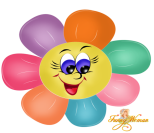 Цель совместной деятельности воспитателя с воспитанниками:Формирование интереса к сказкам, создание радостного настроения. Задачи:Познание:Помочь вспомнить знакомые сказки;Передать атмосферу радости от встречи  со сказками;Развивать память;Воспитывать устойчивое внимание.Коммуникация:Воспитывать инициативность и самостоятельность в речевом общении с окружающими;Обогащать словарный запас воспитанников;Формировать умение отгадывать загадки.Музыка:Развивать  музыкальные способности; Воспитывать любовь к музыке. Предварительная работа:Чтение художественной литературы:Формировать умение внимательно слушать произведение;Развивать умение отгадывать загадки; Развивать слуховое восприятие; Воспитывать любовь к сказкам,  в которых воплощены традиции русского народного творчества (победа добра над злом, счастливый конец). чтение русских народных сказок; чтение авторских сказок; знакомство с загадками; беседа о сказочных героях, какими могут быть? (положительными, отрицательными).Художественное творчество:формировать умение рисовать нетрадиционными способами;воспитывать аккуратность. Предполагаемый результат:  приобщение воспитанников к истокам русской народной культуры, культуры писателей мира через знакомство со сказками; создание радостного настроение от встречи с любимыми героями сказок.Направление:   познавательно-речевое.Образовательная область:  коммуникация.Виды  деятельности: познавательная, коммуникативная, музыкально- художественная, двигательная, продуктивная.Форма образовательной деятельности:  совместная деятельность воспитателей, музыкального руководителя и детей в непосредственно-образовательной деятельности.Форма организации детей:  групповая.Формы организации совместной деятельности: игровая мотивация, сказочные персонажи,  загадывание загадок, объяснение, вопросы к воспитанникам,  музыкальное  сопровождение.Интеграция областей:  коммуникация, чтение художественной литературы, художественное творчество, музыка, безопасность.Оборудование:  костюм Баба-Яги, мешок с грибами, сказка Репка, фотоаппарат, цветочек с заданиями, сюрприз, загадки.Ход:Ребёнок  1.Придумано кем-тоПросто и мудро-При встрече здороваться: «Доброе утро!Доброе утро, и солнцу, и птицам!Доброе утро улыбчивым лицам!»И каждый становится добрым, доверчивым.Пусть доброе утро длится до вечера.Воспитатель:Каждый человек с самого раннего возраста знакомится со сказками. Это самые первые произведения, которые начинают читать человеку. Ведь именно благодаря сказке, мы становимся добрей, учимся осуждать зло, восхищаться добротой.- Ребята, а знаете ли вы, что такое сказка? (Сказка – выдумка. Сказка - это чудо! Сказка - это волшебный мир, в который автор погружает нас с тем, чтобы показать, что лучше быть добрым, честным.)Ребёнок  2.Тихо, тихо сядем рядомСказка, сказка входит в дом.В удивительном наряде,В разноцветном, расписном.И раздвинутся вдруг стены,Вся земля видна вокруг.Ребёнок  3.Плещут волны речкой пеннойЧутко дремлют лес и лугВдоль бегут степные тропкиТают в дымке голубой,Это сказка нас торопитИ зовет всех за собой.(Вдруг раздаётся кхе-кхе!)Воспитатель: - Кто бы это мог быть? Кто так делает?Заходит баба Яга(Музыкальное сопровождение)Бабушка в лесу живёт,Травы - зелье собирает,Пол в избе метлой метёт.В ступе по небу летает,Из кости её нога.Эту бабу звать ...     Баба-Яга: -Здравствуйте, детишки, девчонки и мальчишки. - Ребята, я приглашаю вас отправиться в путешествие в сказку - в мир добра, чудес и волшебства.- Дорога будет трудной. Вы готовы встретиться с чудесами и загадками, ответить на все вопросы сказочного леса, преодолеть все препятствия? - Тогда в путь! Только скажите мне сначала, какие волшебные предметы или существа помогают сказочным героям путешествовать. (Дети называют волшебные предметы)Баба: -Ребята, а ещё в сказках есть волшебные слова и предлагаю поиграть в игру, которая так и называется (достают цветочек из мешка, отрывает  лепестки и зачитывает, дети отгадывают) – «Волшебные слова».Вспомните, кто говорил такие волшебные слова и в какой сказке:    • По щучьему веленью, по моему хотенью.     • Лети, лети, лепесток, через запад на восток, через север, через юг, возвращайся, сделав круг. Лишь коснёшься ты земли – быть по моему вели.     • Свет мой зеркальце, скажи, да всю правду доложи.     • Крекс, фекс, пекс! Сизам откройся…Раз, два, три  горшочек вари…-Молодцы, ребята! А давайте посмотрим, что ещё у меня в этой сумке. Достаёт фотоаппарат. Игра «Кино-фото». (музыкальное сопровождение).Воспитатель: А мы бабушка тоже знаем загадки про сказки, давайте поотгадываем? (дети из групп задают загадки и отгадывают.ребятки, «Узнайте сказку»:1.У Алёнушки – сестрицы   Унесли братишку птицы.   Высоко они летят,   Далеко они глядят. «Гуси-лебеди»2. Ждали маму с молоком,   А пустили волка дом…   Кем же были эти   Маленькие дети?   (Семеро козлят)3. Нет ни речки, ни пруда.   Где воды напиться?   Очень вкусная вода   В ямке от копытца.  «Сестрица Аленушка  и братец Иванушка»4. Убежали от грязнули    Чашки, ложки и кастрюли.    Ищет их она, зовёт    И в печали слёзы льёт.    (Федора)5. Сладких яблок аромат   Заманил ту птицу в сад.   Перья светятся огнём    И светло в ночи, как днём.  (Жар – птица)6. Круглолиц, без рук, без ног,
   Он из сказки... (Колобок)7. Стрела молодца угодила в болото,
   Ну где же невеста? Жениться охота!
   А вот и невеста, глаза на макушке.
   Невесту зовут …8. Он сиреневый такой.    Машет весело рукой.    Он свалился к нам с луны.    Знают, любят малыши.    (Лунтик)9.Постучится в нашу дверь    Необычный чудо-зверь.    Он в коричневой рубашке    Ушки-блюдца нараспашку.    (Чебурашка)10. Что за сказка: кошка, внучка,      Мышь, ещё собака Жучка      Деду с бабой помогали,      Корнеплоды собирали?      (Репка)Воспитатель: Бабушка, у тебя вон какой мешочек большой, наверное, еще игры есть.БаБа: Ой, ребята, что у меня есть сказка, надо её только сложить по порядку (достаёт из своего мешка)А ну, кА девчонки и мальчишки, собирайтесь в две команды. Игра «Собери сказку Репка».Воспитатель: Бабушка, а где ты живешь?Физминутка: подвижная игра «Ёлочки – пенёчки)Воспитатель: как с тобой весело Бабуля, поиграй с нами ещё.Баба: а я ведь люблю умненьких да благоразумненьких ребят, а вы какие?.....Ну тогда слушайте: 1 задание Бабы-Яги.Играющим необходимо вспомнить и дать правильные названия сказок.«Сестрица Аленушка и братец Никитушка»«Иван-царевич и зеленый волк»«Лисичка-сестричка и серая мышь»«По собачьему веленью» «Сивка-будка»«Плавучий корабль»«Волк и 7 тигрят»«Пашенька и медведь»«Гуси-вороны»«Царевна-индюшка»Все-то вы знаете, обо всем-то вы читаете, но следующее мое задание будет сложнейшим.Что-то совсем зрение село ну-ка внучка прочитай-ка загадочки,  да не простые, а с изюминкой. 2 задание Бабы-Яги.Загадки-обманки (загадки о сказочных героях).1. С голубыми волосамиИ огромными глазами.Эта кукла-актриса,И зовут ее (Мальвина)2. Потерял он как-то хвостик,Но его вернули гости.Он ворчлив, как старичок.Этот грустный (Ослик)3. Он большой шалун и комик,У него на крыше домик.Хвастунишка и зазнайка,А зовут его (Карлсон)4. Много дней он был в пути,Чтоб жену свою найти,А помог ему клубок.Его звали (Иван-царевич)5. В Простоквашино он жилИ с Матроскиным дружил.Простоват он был немножко.Звали песика (Шарик)6. Он гулял по лесу смело.Но лиса героя съела.На прощанье спел бедняжка.Его звали (Колобок)Баба: - Ох, и утомилась, задержалась я, надо в лес обратно уходить. А на последок вам сюрпризик от меня. Высыпает грибы. Баба:  - Кушайте, ребята!  (нет….)  Ну тогда собирайте грибы обратно в корзиныИгра «Кто быстрей соберёт грибы» (команды)(в конце ищет в мешке сюрпризик настоящий для детей и отдаёт. Прощается)Баба:В сказку мне пора опять, Меня будете вспоминать?Буду в сказках снова житьИ добро и зло творить.А по праздникам, ребятки,Буду в гости приходить.Без меня вы не скучайтеПро меня всегда читайтеИ не верьте, я не злаяЯ хорошая такая.А для вас, мои дорогие, я оставила подарочки.Воспитатель:   -Ну, вот и закончилось наше сказочное путешествие.Ребята, трудно было? А что было труднее всего? А что понравилось?Так чему нас учат сказки?Сказка учит нас дружить,Верным быть и честно житьПусть живут герои сказок в мире детском озорномЧаще пусть волшебники к нам заглядывают в дом.- Ребята, наше занятие подошло к концу. До новых встреч!